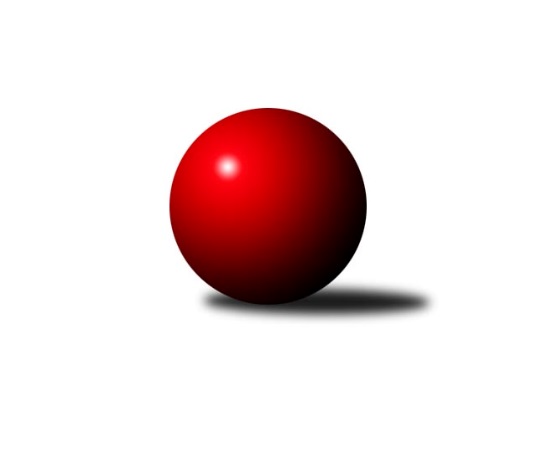 Č.21Ročník 2018/2019	10.3.2019Nejlepšího výkonu v tomto kole: 2557 dosáhlo družstvo: SK Baník Ratíškovice CJihomoravský KP2 jih 2018/2019Výsledky 21. kolaSouhrnný přehled výsledků:SK Baník Ratíškovice C	- SK STAK Domanín 	6:2	2557:2274	7.0:5.0	8.3.TJ Sokol Vracov C	- TJ Sokol Šanov C	3:5	2441:2460	5.0:7.0	8.3.KC Hodonín B	- KK Vyškov E	5:3	2345:2186	8.0:4.0	10.3.KK Vyškov D	- TJ Jiskra Kyjov B		dohrávka		17.3.TJ Lokomotiva Valtice C	- KK Jiskra Čejkovice B		dohrávka		24.3.Tabulka družstev:	1.	SK Kuželky Dubňany C	17	15	2	0	103.5 : 32.5 	133.0 : 71.0 	 2505	32	2.	TJ Sokol Mistřín C	17	12	0	5	90.5 : 45.5 	125.5 : 78.5 	 2444	24	3.	SK Baník Ratíškovice C	18	11	2	5	88.0 : 56.0 	124.5 : 91.5 	 2441	24	4.	TJ Sokol Šanov C	18	11	2	5	83.5 : 60.5 	115.0 : 101.0 	 2435	24	5.	KK Jiskra Čejkovice B	16	11	1	4	85.5 : 42.5 	115.0 : 77.0 	 2384	23	6.	KK Vyškov D	17	7	3	7	69.0 : 67.0 	105.0 : 99.0 	 2415	17	7.	SK STAK Domanín	18	7	1	10	70.0 : 74.0 	113.0 : 103.0 	 2364	15	8.	TJ Sokol Vracov C	18	7	1	10	67.5 : 76.5 	94.0 : 122.0 	 2347	15	9.	KC Hodonín B	17	6	2	9	53.0 : 83.0 	98.0 : 106.0 	 2358	14	10.	KK Vyškov E	18	6	0	12	52.5 : 91.5 	75.5 : 140.5 	 2165	12	11.	TJ Lokomotiva Valtice C	17	3	0	14	35.5 : 100.5 	68.5 : 135.5 	 2242	6	12.	TJ Jiskra Kyjov B	17	1	0	16	33.5 : 102.5 	81.0 : 123.0 	 2284	2Podrobné výsledky kola:	 SK Baník Ratíškovice C	2557	6:2	2274	SK STAK Domanín 	Dagmar Opluštilová	 	 220 	 221 		441 	 2:0 	 330 	 	152 	 178		František Masář	Tomáš Koplík ml.	 	 211 	 229 		440 	 1:1 	 399 	 	216 	 183		Vojtěch Filípek	Václav Koplík	 	 203 	 229 		432 	 2:0 	 330 	 	176 	 154		Zdeněk Kožela	Jarmila Bábíčková	 	 212 	 212 		424 	 2:0 	 351 	 	175 	 176		Josef Šlahůnek *1	Marcel Šebek	 	 204 	 205 		409 	 0:2 	 433 	 	213 	 220		Zbyněk Vašina	Antonín Zýbal	 	 206 	 205 		411 	 0:2 	 431 	 	207 	 224		Richard Juříkrozhodčí: Václav Koplíkstřídání: *1 od 63. hodu Dana ZelinováNejlepší výkon utkání: 441 - Dagmar Opluštilová	 TJ Sokol Vracov C	2441	3:5	2460	TJ Sokol Šanov C	Klára Trojanová	 	 194 	 213 		407 	 1:1 	 394 	 	198 	 196		Lenka Spišiaková	Nikola Plášková	 	 186 	 204 		390 	 0:2 	 410 	 	205 	 205		Vladimír Jaroš	Veronika Presová	 	 182 	 208 		390 	 0:2 	 439 	 	225 	 214		Jiří Mika	Radek Břečka	 	 210 	 211 		421 	 2:0 	 377 	 	186 	 191		Marta Volfová	Martina Nejedlíková	 	 222 	 208 		430 	 2:0 	 414 	 	214 	 200		Jan Zifčák ml. ml.	Aleš Gaspar	 	 210 	 193 		403 	 0:2 	 426 	 	214 	 212		Pavel Martinekrozhodčí: vedoucí družstevNejlepší výkon utkání: 439 - Jiří Mika	 KC Hodonín B	2345	5:3	2186	KK Vyškov E	Martin Švrček	 	 207 	 203 		410 	 2:0 	 347 	 	172 	 175		Soňa Pavlová	Jaromíra Meclová	 	 217 	 194 		411 	 2:0 	 317 	 	166 	 151		Lumír Hanzelka	Karel Mecl	 	 180 	 192 		372 	 1:1 	 392 	 	202 	 190		Milana Alánová	Josef Otáhal *1	 	 172 	 187 		359 	 0:2 	 366 	 	173 	 193		Běla Omastová	Ladislav Hrbáč	 	 202 	 178 		380 	 1:1 	 408 	 	191 	 217		Jitka Usnulová	Jakub Mecl	 	 208 	 205 		413 	 2:0 	 356 	 	167 	 189		Michaela Malinkovározhodčí: v.d.střídání: *1 od 51. hodu Jiří KunzNejlepší výkon utkání: 413 - Jakub MeclPořadí jednotlivců:	jméno hráče	družstvo	celkem	plné	dorážka	chyby	poměr kuž.	Maximum	1.	Ladislav Teplík 	SK Kuželky Dubňany C	444.54	305.9	138.6	6.3	9/9	(470)	2.	Richard Juřík 	SK STAK Domanín 	439.60	299.8	139.8	7.0	9/9	(492)	3.	Petr Horák 	SK Kuželky Dubňany C	435.47	294.9	140.6	6.0	6/9	(460)	4.	Martin Mačák 	SK Kuželky Dubňany C	432.23	299.4	132.8	5.1	8/9	(467)	5.	Vladislav Kozák 	TJ Sokol Mistřín C	431.60	298.8	132.8	5.4	7/8	(465)	6.	Jiří Formánek 	KK Vyškov D	431.40	298.7	132.7	6.7	9/9	(471)	7.	Jarmila Bábíčková 	SK Baník Ratíškovice C	428.17	298.5	129.6	9.4	8/8	(472)	8.	Dagmar Opluštilová 	SK Baník Ratíškovice C	426.54	294.3	132.2	4.8	7/8	(488)	9.	Jan Blahůšek 	SK Kuželky Dubňany C	425.47	295.3	130.2	7.6	9/9	(458)	10.	Pavel Martinek 	TJ Sokol Šanov C	425.07	291.3	133.7	7.2	8/10	(461)	11.	Zdeněk Burian 	KK Jiskra Čejkovice B	423.08	289.5	133.6	6.0	6/7	(455)	12.	Vladimír Stávek 	KK Jiskra Čejkovice B	422.25	288.4	133.9	6.8	7/7	(465)	13.	Jakub Juřík 	SK STAK Domanín 	421.30	293.1	128.2	7.3	9/9	(445)	14.	Jan Zifčák ml.  ml.	TJ Sokol Šanov C	418.73	293.0	125.8	8.7	7/10	(461)	15.	Marta Volfová 	TJ Sokol Šanov C	418.35	291.1	127.3	7.3	10/10	(447)	16.	Zbyněk Vašina 	SK STAK Domanín 	416.20	290.0	126.2	8.9	8/9	(454)	17.	Miroslav Poledník 	KK Vyškov D	414.10	289.5	124.6	9.1	7/9	(442)	18.	Vladimír Crhounek 	KK Vyškov D	413.77	283.9	129.8	8.9	7/9	(457)	19.	Pavel Dolinajec 	KK Jiskra Čejkovice B	413.17	290.1	123.1	9.5	7/7	(437)	20.	Karel Mecl 	KC Hodonín B	411.09	287.8	123.3	10.5	8/9	(498)	21.	Martina Nejedlíková 	TJ Sokol Vracov C	410.57	284.5	126.1	8.0	7/9	(457)	22.	Jiří Mika 	TJ Sokol Šanov C	409.20	284.9	124.3	9.2	9/10	(439)	23.	Michal Hlinecký 	KK Jiskra Čejkovice B	409.06	284.0	125.1	9.8	7/7	(451)	24.	Václav Valenta 	TJ Jiskra Kyjov B	405.95	281.5	124.4	9.8	8/8	(443)	25.	Martin Švrček 	KC Hodonín B	404.65	291.8	112.9	13.5	9/9	(462)	26.	Roman Kouřil 	KK Vyškov D	404.07	285.9	118.2	8.5	7/9	(459)	27.	Jakub Mecl 	KC Hodonín B	402.78	285.5	117.3	9.3	9/9	(467)	28.	Milana Alánová 	KK Vyškov E	402.77	288.2	114.6	9.6	6/8	(450)	29.	Martin Šubrt 	TJ Jiskra Kyjov B	401.17	281.3	119.8	10.0	8/8	(454)	30.	Antonín Zýbal 	SK Baník Ratíškovice C	400.85	286.8	114.1	10.2	8/8	(462)	31.	Tomáš Mrkávek 	KK Jiskra Čejkovice B	400.80	276.3	124.5	9.0	7/7	(436)	32.	Zdeněk Jurkovič 	SK Kuželky Dubňany C	399.80	284.2	115.6	12.1	7/9	(443)	33.	Jan Vejmola 	KK Vyškov D	398.79	285.2	113.6	10.7	6/9	(423)	34.	Jitka Usnulová 	KK Vyškov E	398.52	281.8	116.8	8.6	7/8	(435)	35.	Jindřich Burďák 	TJ Jiskra Kyjov B	396.40	275.0	121.4	9.8	7/8	(429)	36.	Lenka Spišiaková 	TJ Sokol Šanov C	395.86	282.3	113.6	10.7	7/10	(445)	37.	Eliška Šigutová 	TJ Sokol Vracov C	394.81	275.0	119.8	10.6	8/9	(441)	38.	Zbyněk Škoda 	TJ Lokomotiva Valtice C	392.13	281.7	110.4	11.7	7/7	(448)	39.	Ladislav Hrbáč 	KC Hodonín B	391.47	282.2	109.3	12.9	6/9	(422)	40.	Lubomír Kyselka 	TJ Sokol Mistřín C	391.11	273.9	117.2	10.9	6/8	(412)	41.	Jiří Alán 	KK Vyškov D	389.00	271.4	117.6	10.4	7/9	(452)	42.	Tomáš Koplík  st.	SK Baník Ratíškovice C	388.63	274.4	114.2	10.0	6/8	(408)	43.	Václav Koplík 	SK Baník Ratíškovice C	387.91	277.0	110.9	10.0	7/8	(454)	44.	Klára Trojanová 	TJ Sokol Vracov C	387.43	274.8	112.6	10.8	7/9	(429)	45.	Jan Beneš 	TJ Lokomotiva Valtice C	386.94	276.8	110.1	10.6	7/7	(438)	46.	Eduard Jung 	TJ Lokomotiva Valtice C	386.40	272.1	114.3	10.9	7/7	(424)	47.	Eva Paulíčková 	TJ Jiskra Kyjov B	383.77	273.1	110.6	11.7	6/8	(425)	48.	Lukáš Řezníček 	TJ Jiskra Kyjov B	383.21	284.3	98.9	14.0	7/8	(427)	49.	Pavel Antoš 	SK Kuželky Dubňany C	383.05	272.6	110.5	11.4	7/9	(425)	50.	Radek Břečka 	TJ Sokol Vracov C	382.63	272.7	109.9	13.8	6/9	(425)	51.	Václav Luža ml.  ml.	TJ Sokol Mistřín C	382.39	279.8	102.6	14.6	6/8	(426)	52.	Stanislav Šmehlík 	KK Vyškov D	380.51	269.4	111.1	11.0	7/9	(427)	53.	Natálie Trojanová 	TJ Sokol Vracov C	379.80	271.6	108.2	11.4	9/9	(430)	54.	Josef Šlahůnek 	SK STAK Domanín 	379.13	268.3	110.8	11.6	9/9	(444)	55.	Vojtěch Filípek 	SK STAK Domanín 	377.79	263.8	114.0	12.5	8/9	(438)	56.	Jiří Kunz 	KC Hodonín B	373.04	274.0	99.1	12.5	8/9	(423)	57.	Veronika Presová 	TJ Sokol Vracov C	372.35	265.5	106.8	10.6	6/9	(445)	58.	Robert Gecs 	TJ Lokomotiva Valtice C	364.09	267.5	96.6	15.3	7/7	(422)	59.	Jaroslav Stříž 	TJ Jiskra Kyjov B	359.71	250.6	109.1	15.1	6/8	(444)	60.	Richard Cigánek 	TJ Lokomotiva Valtice C	357.07	257.5	99.6	14.8	7/7	(443)	61.	Zdeněk Kožela 	SK STAK Domanín 	355.43	247.8	107.6	12.0	7/9	(405)	62.	Božena Vajdová 	TJ Lokomotiva Valtice C	354.80	260.5	94.3	17.0	7/7	(376)	63.	Hana Majzlíková 	KK Jiskra Čejkovice B	337.09	251.7	85.4	17.2	7/7	(370)	64.	Lumír Hanzelka 	KK Vyškov E	333.39	239.6	93.8	16.9	7/8	(394)	65.	Michaela Malinková 	KK Vyškov E	329.02	238.9	90.2	17.3	7/8	(400)	66.	Běla Omastová 	KK Vyškov E	326.63	231.5	95.1	15.0	6/8	(387)		Tomáš Gaspar 	TJ Sokol Vracov C	463.50	310.3	153.3	3.3	1/9	(509)		Martina Miškeříková 	TJ Sokol Mistřín C	453.50	304.5	149.0	5.5	2/8	(470)		Zbyněk Cízler 	TJ Sokol Mistřín C	445.03	305.0	140.1	4.0	4/8	(473)		Jakub Svoboda 	KK Jiskra Čejkovice B	443.00	297.5	145.5	8.0	2/7	(454)		Petr Málek 	TJ Sokol Mistřín C	433.70	297.3	136.4	7.8	5/8	(449)		Petr Valášek 	TJ Sokol Mistřín C	432.00	290.0	142.0	3.0	1/8	(432)		František Jelínek 	KK Vyškov D	428.00	288.0	140.0	9.0	1/9	(428)		Jana Kurialová 	KK Vyškov E	424.38	301.6	122.8	7.3	3/8	(446)		Pavel Měsíček 	TJ Sokol Mistřín C	424.03	291.7	132.3	6.7	5/8	(446)		Tomáš Koplík  ml.	SK Baník Ratíškovice C	422.75	279.5	143.3	5.0	1/8	(440)		Michaela Varmužová 	TJ Sokol Mistřín C	422.67	295.9	126.8	6.6	3/8	(476)		Aleš Zlatník 	SK Kuželky Dubňany C	422.50	295.0	127.5	6.5	2/9	(432)		Petr Pres 	TJ Sokol Vracov C	420.75	293.4	127.4	8.1	5/9	(469)		Jana Nytrová 	KK Vyškov D	420.00	300.5	119.5	13.0	2/9	(429)		Petr Khol 	TJ Sokol Mistřín C	419.50	286.0	133.5	6.8	5/8	(472)		Martin Koutný 	SK Kuželky Dubňany C	417.32	292.3	125.0	7.6	5/9	(457)		Tomáš Pokoj 	SK Baník Ratíškovice C	415.33	296.4	118.9	9.3	4/8	(447)		Jana Kovářová 	KK Vyškov E	414.50	286.3	128.2	7.6	2/8	(442)		Aleš Gaspar 	TJ Sokol Vracov C	414.11	295.6	118.6	7.9	3/9	(443)		Vladimír Jaroš 	TJ Sokol Šanov C	410.30	281.5	128.8	7.5	5/10	(423)		Marta Beranová 	SK Baník Ratíškovice C	408.83	295.0	113.9	9.9	4/8	(456)		Jiří Hladík 	TJ Sokol Vracov C	408.00	282.0	126.0	10.0	1/9	(408)		Ludmila Tomiczková 	KK Vyškov E	403.60	282.6	121.0	8.2	5/8	(443)		Oldřiška Varmužová 	TJ Sokol Šanov C	402.96	281.1	121.8	8.0	5/10	(424)		Marcel Šebek 	SK Baník Ratíškovice C	402.50	299.1	103.4	11.3	4/8	(432)		Zdeněk Helešic 	SK Baník Ratíškovice C	402.30	289.9	112.4	9.8	5/8	(452)		Jan Zifčák  st.	TJ Sokol Šanov C	402.00	279.0	123.0	9.2	5/10	(440)		Dušan Urubek 	TJ Sokol Mistřín C	399.70	285.5	114.2	8.6	5/8	(416)		Zdeňka Varmužová 	TJ Sokol Mistřín C	399.50	281.5	118.0	9.5	2/8	(430)		Josef Michálek 	KK Vyškov D	398.44	283.8	114.7	8.3	3/9	(416)		Michaela Mlynariková 	TJ Lokomotiva Valtice C	396.13	284.3	111.9	10.2	3/7	(413)		Jaromíra Meclová 	KC Hodonín B	393.63	283.1	110.5	10.9	4/9	(428)		Lubomír Konečný 	KK Jiskra Čejkovice B	391.00	277.3	113.7	12.0	1/7	(405)		Ivan Guryča 	KC Hodonín B	387.53	280.6	106.9	11.5	5/9	(416)		Pavel Vejmola 	KK Vyškov D	384.35	282.0	102.4	11.9	4/9	(419)		Iveta Zifčáková 	TJ Sokol Šanov C	382.83	271.1	111.8	10.5	6/10	(432)		Josef Otáhal 	KC Hodonín B	382.33	283.7	98.7	17.7	3/9	(391)		František Ilčík 	SK Kuželky Dubňany C	382.00	273.3	108.8	13.6	4/9	(394)		Ludvík Balga 	TJ Jiskra Kyjov B	381.00	265.0	116.0	12.5	3/8	(411)		Lukáš Ingr 	KC Hodonín B	379.11	277.3	101.8	16.3	3/9	(384)		Nikola Plášková 	TJ Sokol Vracov C	378.00	263.5	114.5	11.1	5/9	(437)		Josef Ronek 	TJ Jiskra Kyjov B	376.00	263.0	113.0	13.0	1/8	(376)		Veronika Kaiserová 	TJ Sokol Vracov C	375.06	258.2	116.9	11.3	4/9	(408)		Eva Alánová 	KK Vyškov E	374.00	281.0	93.0	9.0	1/8	(374)		František Masář 	SK STAK Domanín 	352.87	257.7	95.2	15.0	3/9	(377)		Kateřina Lužová 	TJ Sokol Mistřín C	345.88	257.5	88.4	17.4	4/8	(409)		Miroslava Kempová 	SK STAK Domanín 	340.67	235.7	105.0	17.3	2/9	(366)		Soňa Pavlová 	KK Vyškov E	331.50	246.7	84.8	19.8	5/8	(361)		Radim Šubrt 	TJ Jiskra Kyjov B	331.04	249.8	81.2	21.4	5/8	(384)		Dana Zelinová 	SK STAK Domanín 	329.67	236.3	93.3	17.0	3/9	(365)		Hana Fialová 	KK Vyškov E	288.00	219.5	68.5	26.8	4/8	(332)		Lucie Paulíčková 	TJ Jiskra Kyjov B	230.50	174.5	56.0	27.3	2/8	(256)Sportovně technické informace:Starty náhradníků:registrační číslo	jméno a příjmení 	datum startu 	družstvo	číslo startu
Hráči dopsaní na soupisku:registrační číslo	jméno a příjmení 	datum startu 	družstvo	Program dalšího kola:22. kolo15.3.2019	pá	17:00	TJ Jiskra Kyjov B - TJ Lokomotiva Valtice C	15.3.2019	pá	18:00	TJ Sokol Vracov C - SK Baník Ratíškovice C	15.3.2019	pá	18:00	TJ Sokol Šanov C - KC Hodonín B	16.3.2019	so	17:00	KK Jiskra Čejkovice B - SK STAK Domanín 	17.3.2019	ne	9:00	KK Vyškov D - TJ Jiskra Kyjov B (dohrávka z 21. kola)	17.3.2019	ne	9:00	SK Kuželky Dubňany C - TJ Sokol Mistřín C	Nejlepší šestka kola - absolutněNejlepší šestka kola - absolutněNejlepší šestka kola - absolutněNejlepší šestka kola - absolutněNejlepší šestka kola - dle průměru kuželenNejlepší šestka kola - dle průměru kuželenNejlepší šestka kola - dle průměru kuželenNejlepší šestka kola - dle průměru kuželenNejlepší šestka kola - dle průměru kuželenPočetJménoNázev týmuVýkonPočetJménoNázev týmuPrůměr (%)Výkon2xZbyněk ŠkodaValtice C4493xZbyněk ŠkodaValtice C115.944495xDagmar OpluštilováRatíškovice C4415xDagmar OpluštilováRatíškovice C109.564411xTomáš Koplík ml.Ratíškovice C4401xTomáš Koplík ml.Ratíškovice C109.314401xJiří MikaŠanov C4391xJiří MikaŠanov C109.314392xZbyněk VašinaDomanín4331xJan BenešValtice C108.974222xVáclav KoplíkRatíškovice C4325xZbyněk VašinaDomanín107.57433